Unit/Topic Title: Expression of Music; Standard 1Trimester/Semester:  3Estimated Time (When):   Trimester 3Estimated Time (When):   Trimester 3Standard(s)1.  Expression of MusicStandard(s)1.  Expression of MusicPrepared Graduates:Employ musical skills through a variety of means, including singing, playing instruments, and purposeful movementPerform music with appropriate technique and level of expression at an appropriate level of difficulty in sight reading and prepared performanceDemonstrate the processes of development of musical literature from rehearsal to performance, exhibiting appropriate interpersonal and expressive skills, both individually and within ensemblesDemonstrate the expressive elements of music – including melody, harmony, rhythm, style, genre, texture, voicing/instrumentation, mood, tonality, and form – through voice, musical instruments, and/or the use of electronic toolsDemonstrate the processes of development of musical literature from rehearsal to performance, exhibiting appropriate interpersonal and expressive skills, both individually and within ensemblesPrepared Graduates:Employ musical skills through a variety of means, including singing, playing instruments, and purposeful movementPerform music with appropriate technique and level of expression at an appropriate level of difficulty in sight reading and prepared performanceDemonstrate the processes of development of musical literature from rehearsal to performance, exhibiting appropriate interpersonal and expressive skills, both individually and within ensemblesDemonstrate the expressive elements of music – including melody, harmony, rhythm, style, genre, texture, voicing/instrumentation, mood, tonality, and form – through voice, musical instruments, and/or the use of electronic toolsDemonstrate the processes of development of musical literature from rehearsal to performance, exhibiting appropriate interpersonal and expressive skills, both individually and within ensemblesGrade Level Expectation: 2nd Grade/High SchoolGrade Level Expectation: 2nd Grade/High SchoolConcepts and skills students master:Concepts and skills students master:Expressively performs simple songs in small groups or independentlyPerform simple rhythmic, melodic, and harmonic patternsExpressively performs simple songs in small groups or independentlyPerform simple rhythmic, melodic, and harmonic patternsExpressively performs simple songs in small groups or independentlyPerform simple rhythmic, melodic, and harmonic patternsEvidence Outcomes21st Century Skills and Readiness CompetenciesStudents can:Perform two-part rounds using speech, body percussion, singing, movement, and instruments 1.a.Perform four- and eight-beat patterns that include do, re, mi, sol, la pitches (pentatonic scale) and , , , and   2.a.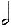 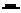 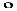 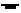 Inquiry Questions: What is a good singing voice?How does music make you feel different?Why do performing groups have conductors?Students can:Perform two-part rounds using speech, body percussion, singing, movement, and instruments 1.a.Perform four- and eight-beat patterns that include do, re, mi, sol, la pitches (pentatonic scale) and , , , and   2.a.Relevance and Application:Counting songs, spelling songs, celebration songs, holiday songs, and patriotic songs can be used to deliver content knowledge in musical ways.Singing songs focused on phonemic awareness and using cross body movements aids in reading and writing skill.Music software and audio devices can be used to demonstrate dynamic changes, tempo changes, and fermatas. Learning to sing along productively with others demonstrates teamwork.Students can:Perform two-part rounds using speech, body percussion, singing, movement, and instruments 1.a.Perform four- and eight-beat patterns that include do, re, mi, sol, la pitches (pentatonic scale) and , , , and   2.a.Nature of the Discipline (Mathematics, Science, etc.):Musicality is the ability to perform and respond to music in meaningful ways.Essential VocabularyEssential VocabularyDotted half note, dotted quarter note, half rest, whole note, whole rest, pentatonic scaleDotted half note, dotted quarter note, half rest, whole note, whole rest, pentatonic scale